GEOGRAFIA – kl. 7-8Temat: Rolnictwo Polski – powtórzenie.Zapoznaj się z tekstem, będzie test- JUTRO- między innymi z tego tekstu i naszych zajęć: z działu rolnictwo Polski: - przyrodnicze i pozaprzyrodnicze czynniki rozwoju rolnictwa- produkcja roślinna i zwierzęca- zmiany w polskim przemyśle- pozyskiwanie energii- gospodarka wodna /porty, stocznie, rybołówstwo/ 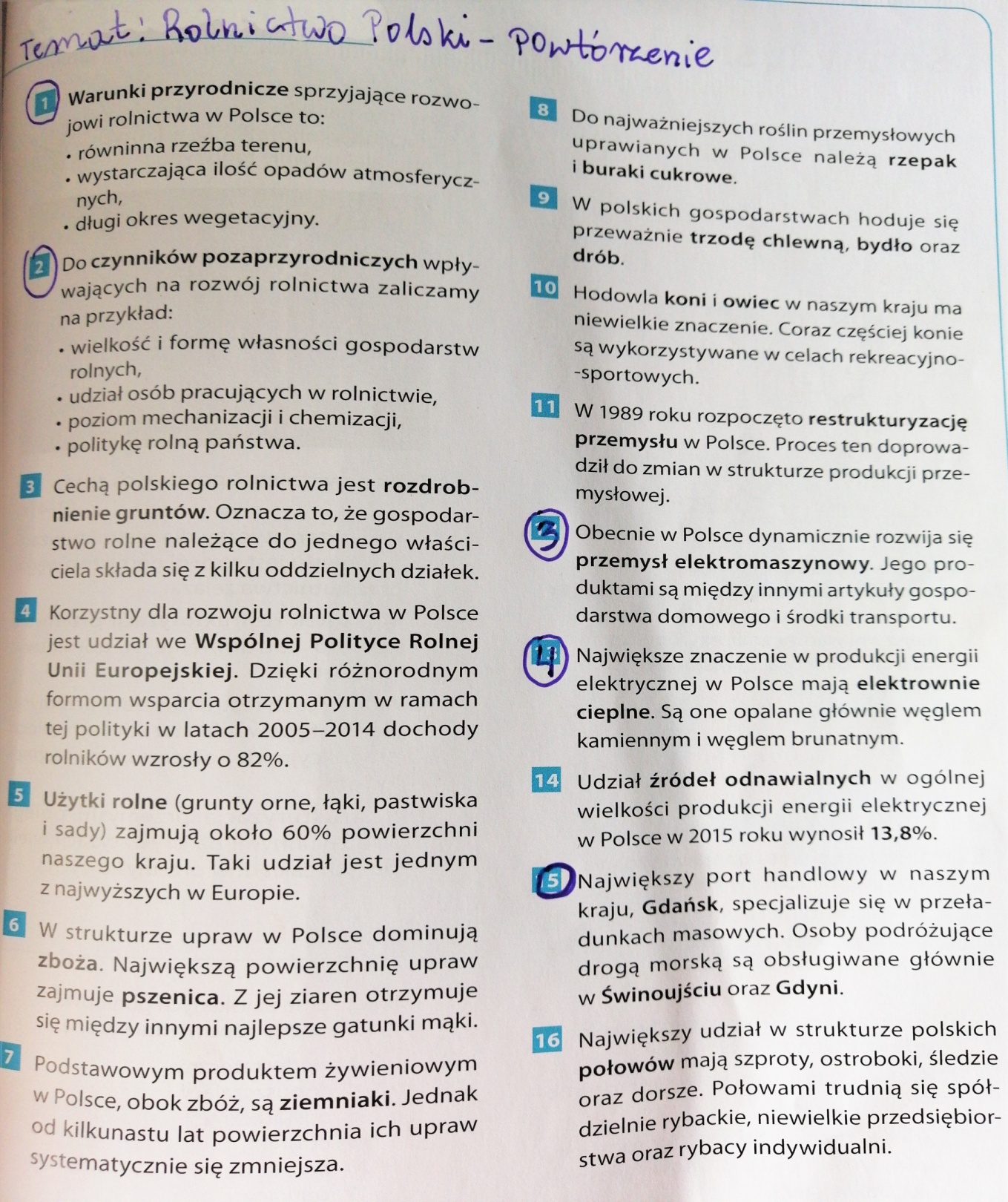 Przepisz proszę zaznaczone punkty /te w kółku/ Jutro prześlę test.POZDRAWIAM!